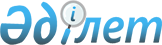 Сыртқы экономикалық қызметті реттеу жүйесінде "бірыңғай терезе" механизмін дамытудың негізгі бағыттарын іске асыру кезінде пайдаланылатын терминдердің глоссарийі туралыЕуразиялық экономикалық комиссия Алқасының 2016 жылғы 30 тамыздағы № 14 ұсынымы.
      Еуразиялық экономикалық комиссия Алқасы Жоғары Еуразиялық экономикалық кеңестің 2015 жылғы 8 мамырдағы № 19 шешімімен бекітілген Сыртқы экономикалық қызметті реттеу жүйесінде "бірыңғай терезе" механизмін дамытудың негізгі бағыттарын іске асыру жөніндегі іс-шаралар жоспарының ХІІ бөлімінің 5.1-тармағын орындау және "бірыңғай терезе" ұлттық механизмдерін іске асыру кезінде терминологиялық аппаратты бірыңғай түсіндіруді қалыптастыру мақсатында
      Еуразиялық экономикалық одаққа мүше мемлекеттерге осы Ұсыным Еуразиялық экономикалық одақтың ақпараттық-телекоммуникациялық "Интернет" желісіндегі ресми сайтында жарияланған күннен бастап Еуразиялық экономикалық одақтың ақпараттық-телекоммуникациялық "Интернет" желісіндегі ресми сайтында http://www.eurasiancommission.org/ru/ act/tam_sotr/edinoe_okno/Pages/glossary.аspx.адресі бойынша орналастырылған Жоғары Еуразиялық экономикалық кеңестің 2014 жылғы 29 мамырдағы № 68 шешімімен бекітілген Сыртқы экономикалық қызметті реттеу жүйесінде "бірыңғай терезе" механизмін дамытудың негізгі бағыттарын іске асыру кезінде пайдаланылатын терминдердің глоссарийін басшылыққа алуды ұсынады.
					© 2012. Қазақстан Республикасы Әділет министрлігінің «Қазақстан Республикасының Заңнама және құқықтық ақпарат институты» ШЖҚ РМК
				
      Еуразиялық экономикалық комиссияАлқасының Төрағасы

Т. Саркисян
